第98回日本学生選手権水泳競技大会　飛込競技２０２２取材要項-申請書を記入される前に、本要項を必ずご一読ください-期間	2022年9月3日（土）～9月4日（日）		※公式練習日の公開はありません。会場	丸善インテック大阪プール報道受付　　　　　9月3日（土）・4日（日）　9：00～ 2022年8月公益財団法人日本水泳連盟目　次	大会実施概要	1	競技スケジュール（予定）	2	報道取材に関するお願い	31.申請について	42.取材可能団体について	43.取材について	44.大会期間中の取材についてのお願い	55.映像二次使用について	66.備考	6大会実施概要■大会名称	第98回日本学生選手権水泳競技大会　飛込競技■日程	2022年9月3日（土）～9月4日（日）	※公式練習日／9月1日（金）　※取材は出来ません■会場	丸善インテック大阪プール■競技種目	３ｍ飛板飛込・高飛込■主催	公益財団法人日本水泳連盟■主管	一般財団法人大阪水泳協会　　　　　　　　　　　　　　　　　公益財団法人日本水泳連盟学生委員会■公式計時	ＳＥＩＫＯ■映像配信	競技をYouTubeにてLIVE配信■競技スケジュール	2022年8月報道各位報道取材に関するお願い2022年9月3日（土）～9月4日（日）に行われます、「日本学生選手権水泳競技大会　飛込競技」の取材についてご案内いたします。報道関係の皆様に支障なくご取材頂くために、下記の要領にて取材・報道体制を整えております。ご一読の上、ご協力賜りますようお願い申し上げます。尚、取材に関しましては、あくまでもスポーツ報道としての取材を対象としておりますので、スポーツ報道以外の目的での取材に関しては、必ず事前に報道事務局（ diving.jasf@gmail.com　 ）までお問合せください。また、会場内での取材活動につきまして、当日の関係者の指示並びに下記の要項に著しく逸脱した場合は、ご取材をお断りする場合もございます。予めご了承ください。※今後の新型コロナウイルスの感染状況により、対応を変更する場合もございます。申請について取材の申請は8月31日（水）までに下記URL（もしくはQRコード）よりお申し込みください。■取材申請受付フォーム　https://forms.gle/S1TvBfZ5MHRXBZFXA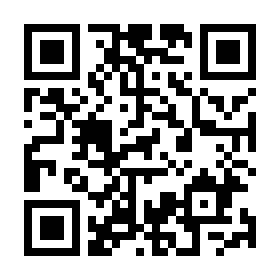 ※取材の申請は事前申請のみとなります。締切後の申し込みや会場での直接の申し込みはお受けいたしかねますので、予めご了承ください。取材可能団体について下記の通り1日あたりの取材人数を制限させていただきます。※新型コロナウイルス感染拡大防止のため取材人数を制限させていただいております。大学新聞の皆様は申し訳ございませんが、今大会は取材をご遠慮いただきますようお願い申し上げます。※新型コロナウイルスの感染状況によっては、主催者の判断により人数調整をお願いする場合があります。取材について会場について2階観覧南入口を入っていただくと左側に受付がございます。そちらで受付をお願いします。（詳細な会場図は手配出来次第更新いたします。）来場・受付必ずマスクを着用してご来場ください。ミックスゾーンでは必ずフェイスシールドを着用して頂きますようお願いいたします。未着用の方は即時退場していただきます。（マスク・フェイスシールドは各自でご準備をお願い致します。）報道受付にて健康チェック表、名刺2枚をご提出ください。※名刺をお持ちでない方は、身分の確認できるものをご提示ください。健康チェック表は来場2週間前よりご記入の上、ご持参ください。受付時に検温をさせていただきます。37.5度以上の発熱が確認された際は取材をご遠慮いただきますので予めご了承ください。ENGクルーの方も必ず受付をして頂き、健康チェック表の提出・検温にご協力をお願いいたします。受付にて、ADカード、ビブスをお渡しいたします。会場内ではADカードを必ず着用してください。ビブスは大会期間中自己管理となりますが、ADカードは必ず毎日ご返却ください。ADカードご返却の際に健康チェック表をお戻しいたしますので、翌日の体温、体調等を明記の上、受付にご提出ください。（2）会場への入場について必ずマスクを着用してご来場ください。ミックスゾーンでは必ずフェイスシールドを着用して頂きます。報道受付は、会場入り口にございます。報道専用の駐車場はございません。一般駐車場をご利用ください。（3）プレスワーキングルームについて会場内にプレスワーキングルームはありません。（4）インタビューについてインタビューは原則決勝競技終了後のみ実施いたします。本大会では、インタビュールームは設けておりませんので、ミックスゾーンでの取材にご協力ください。リモートインタビューは実施しません。（5）その他リザルトはセイコーリザルトサービス（http://swim.seiko.co.jp/）よりご確認ください。会場外での取材は近隣の方へのご迷惑となりますのでご遠慮ください。４．大会期間中の取材についてのお願いペン記者の皆様へ指定エリア以外での取材はお断りしております。ミックスゾーンでの取材は、基本的にENGクルー⇒ペン記者の順番となります。報道受付でADカードを受け取り、取材時は必ず着用してください。ADカードは必ず毎日ご返却ください。スチールカメラの皆様へ指定エリア以外での取材はお断りしております。インタビューエリアへの立ち入りはできません。記者／フォト兼任でご取材の方は、ビブスを取ってお入りください。報道受付でビブスを受取り、撮影時は必ず着用してください。ビブスは期間中自己管理をしていただき、競技終了後にご返却をお願いいたします。画像の報道目的以外の使用は、必ず報道事務局または報道受付にお問合せください。ENGクルーの皆様へ指定エリア以外での取材はお断りしております。ミックスゾーンはスポーツニュース協会代表取材になります。カメラは各社１台のみとなります。プレスルーム内に機材置場をご用意いたします。報道受付でビブスを受取り、撮影時は必ず着用してください。ビブスは期間中自己管理をしていただき、競技終了後にご返却をお願いいたします。報道目的以外の使用は、必ず報道事務局または報道受付にお問合せください。５．　備考インターネットメディア単体での取材申請は原則として受け付けておりません。インターネットメディアについては、報道機関が発行する新聞・定期刊行物のほか、スポーツニュース協会加盟社及びニュース番組で、それを補完するためのホームページ（無料による情報提供に限る）は静止画像の掲載が可能です。但し、上記報道機関においては、取材申請の許可は主たる媒体に対して行うもので、インターネット単体での申請はお受けしておりません。インターネットに掲載した情報は無償で閲覧出来ることを大前提としており、有償での掲載はお断りしています。日本水泳連盟の権益を侵したり、特定の個人を誹謗・中傷するなど、日本水泳界にとって不利益となる活動を行った場合は、対応策を検討する場合がございます。※スイミングクラブや所属、本大会協賛各社の申請はお受けできません。【取材申請・報道に関するお問合せ】	大会実行委員会		〒160-0013　東京都新宿区霞ヶ丘4-2			E-mail：diving.jasf@gmail.com【競技に関するお問合せ】	公益財団法人日本水泳連盟	〒160-0013　東京都新宿区霞ヶ丘4-2　		JAPAN SPORT OLYMPIC SQUARE8階		TEL：03-6812-9061　FAX：03-6812-90629月3日(土)9月3日(土)10:00～男子3m飛板 予選11:50～女子高飛込 予選13:30～男子3m飛板 決勝15:20～女子高飛込 決勝9月4日(日)9月4日(日)10:00～女子3m飛板 予選12:00～男子高飛込 予選13:20～女子3m飛板 決勝15:00～男子高飛込 決勝新聞社・通信社新聞社・通信社記者1社1名まで ※支社・系列社含むフォト1社1名まで ※支社・系列社含む水泳専門誌・スポーツ誌（スイミングマガジン・スイミングライフ・Number・Sportiva）水泳専門誌・スポーツ誌（スイミングマガジン・スイミングライフ・Number・Sportiva）記者1社1名まで フォト1社1名まで ラジオ局ラジオ局記者1社1名まで ※支社・系列社含むスポーツニュース協会加盟局スポーツニュース協会加盟局ENG1社1クルー／3名まで(記者・クルー含む)※系列局・民生用デジタルカメラ含む学生新聞学生新聞記者・フォト参加校の学生新聞に限り、1校3名まで*ペン、カメラ含む